МУНИЦИПАЛЬНОЕ  БЮДЖЕТНОЕ УЧРЕЖДЕНИЕДОПОЛНИТЕЛЬНОГО ОБРАЗОВАНИЯ ДЕТСКАЯ МУЗЫКАЛЬНАЯ ШКОЛА ИМЕНИ М.И. ГЛИНКИГ. ЕЛЬНИ СМОЛЕНСКОЙ ОБЛАСТИ(МБУ ДО ДМШ г. ЕЛЬНИ)216330 Смоленская область, г. Ельня, ул. Пролетарская, дом 46аТел/ факс: 8-481-46 - 4-27-49Положение о районном онлайн - конкурсе рисунка «Весенним маем празднуем Победу», посвященного 75-летнему юбилею Победы в Великой Отечественной войне 1941-1945 гг.1.Общие положения 1.1. Конкурс «Весенним маем празднуем Победу»  посвящен 75-летнему юбилею Победы в Великой Отечественной войне 1941-1945 гг. Великая Отечественная война коснулась практически каждой семьи в нашей стране. Победа над фашизмом досталась дорогой ценой. День Победы – это возможность отдать дань уважения всем, кто воевал или работал в тылу в военное время. Ветеранов войны с каждым годом становится все меньше. Нам остается только хранить светлую память о героях войны и тыла, о наших отцах, дедах и прадедах, и стараться быть достойными их подвига. Вечная память защитникам Родины!1.2. Организатор Конкурса: муниципальное бюджетное учреждение дополнительного образования детская музыкальная школа имени М.И. Глинки г. Ельни Смоленской области (МБУ ДО ДМШ г. Ельни)2. Цели и задачи Онлайн - Конкурса. Цель: - формирование у подрастающего поколения высоких нравственных качеств, среди которых особое место занимают патриотизм и ответственность за судьбу Отечества. Задачи: -  привлечь внимания детей и молодежи к героическим страницам в истории России, сохранение исторической памяти, формирование уважительного отношения к героям и участникам Великой Отечественной войны; - формирование гражданской позиции у подрастающего поколения, потребности в духовно-нравственном совершенствовании, уважения к историкокультурному наследию своего народа и всех народов России;- развитие творческих способностей у детей и повышение интереса к военной истории через изобразительное искусство;- формирование чувства гордости и любви к своему Отечеству, к своей семье. 3. Участники и условия проведения Онлайн - Конкурса 3.1. Участие в конкурсе могут принять все желающие, возраст не ограничен. 3.2. Конкурс проводится по двум номинациям: -  «Рисую сам» - «Рисую всей семьёй» 3.3.  Рисунки отправляются в  электронном виде на электронную почту МБУ ДО ДМШ г. Ельни:  E-mail:  DMSH_Elnya@ mail.ru.В наименовании файла указываются фамилия, имя, отчество, возраст участника (участников).  Конкурсная работа сопровождается заявкой на участие в Конкурсе. Конкурс проводится  с 13 апреля 2020 г. по 05 мая 2020г. Подведение итогов и награждение с  06 мая по 08 мая 2020 г.  3.4. Для проведения Конкурса создан организационный комитет. Организационный комитет осуществляет:  - прием заявок, рисунков;  - организацию награждения участников Конкурса. 3.5. Работы, представленные на Конкурс, являются неотъемлемой частью Конкурса с момента их получения и становятся собственностью организатора Конкурса. 4. Требования к содержанию и оформлению конкурсных работ.4.1.  Каждый участник может представить только одну работу в одной номинации. Содержание конкурсных работ отражает тематические направления: – героические ратные подвиги солдат на фронтах Великой Отечественной войны, деятельность партизан, подготовка победы в тылу, роль женщины и матери в годы войны, дети военной поры; – рисунки отражают места воинской славы, посвященные увековечиванию памяти о Великой Отечественной войне, сохранению исторической памяти о ветеранах и защитниках нашего Отечества, земляков, своих родных и близких, сражавшихся на передовой и ковавших Победу в тылу; – традиции празднования Дня Победы в кругу семьи, родных, торжественные мероприятия на центральных площадях и улицах города, страны). 4.2. К оформлению работ представляются следующие требования: -  работы выполняются в графической (карандашом) или живописной (акварелью, гуашью, пастелью, маслом, тушью) технике; -  лицевая сторона рисунка не должна содержать сведений об авторе и названия рисунка;4.3. В заявке указываются:- фамилия, имя участника (участников – для номинации «Рисую всей семьёй»); - номинация;- возраст автора (авторов) ; - название рисунка; - E-mail участника.4.4. Возрастные группы: 5-7 лет; 8-10 лет; 11 - 13 лет; 14–17 лет; смешанная категория (взрослые и дети)5. Критерии оценки конкурсных работ - раскрытие темы конкурса;- оригинальность идеи и техники исполнения; - творческий подход; - художественное мастерство. 6. Подведение итогов Онлайн - Конкурса6.1. Информация об итогах конкурса будет размещена на сайте МБУ ДО ДМШ г. Ельни6.2. В каждом номинации, в каждой возрастной группе присуждаются дипломы:
- «Лауреат» 1-й, 2-й, 3-й степени; 
- «Дипломант» 1-й, 2-й, 3-й степени; 
- «Участник».Дипломы отправляются участнику на его электронную почту.Выставка всех работ, независимо от результата, будет размещена на сайте МБУ ДО ДМШ г Ельни, официальном сайте Администрации МО «Ельнинский район» Смоленской области, в СМИ.Дорогие друзья! Давайте вместе сделаем праздник нашим уважаемым ветеранам, труженикам тыла ярким и незабываемым. Ведь подвиг, совершённый ими в годы Великой Отечественной войны, навсегда останется символом мужества, стойкости и патриотизма. И пусть Ваши рисунки согреют их души, напомнят о том, что мы безгранично благодарны им за подвиг во имя всего человечества.По всем возникающим вопросам обращаться в оргкомитет Конкурса: Получить консультацию можно  по телефонам – 8-(481-46)-4-27-49 (директор - Ворфоломеева Елена Михайловна, заместитель директора – Плис Елена Николаевна), 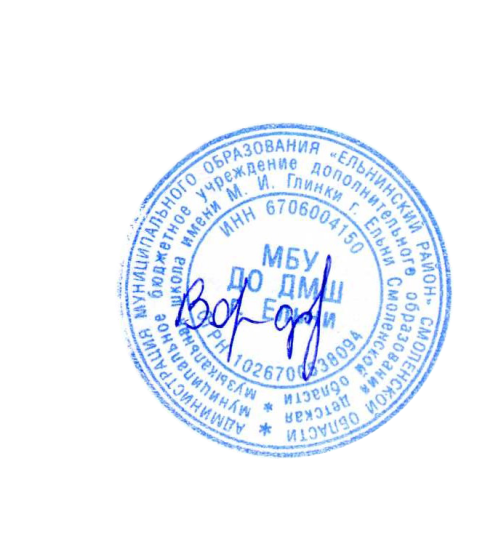 Директор МБУ ДО ДМШ г. Ельни                          Е. М. Ворфоломеева  ЗАЯВКАдля участия в районном  конкурсе рисунка « Весенним маем празднуем Победу»», посвященного 75-летнему юбилею Победы в Великой Отечественной войне 1941-1945 гг.(апрель-май 2020г.)1.ФИО участника (участников – для номинации «Рисую всей семьёй»):_______________________________________________________________________________________________________________________________________________________________________________________________________________________________________2.Номинация:__________________________________________________________________________________________________________________________________________________________3.Возраст автора (авторов):_______________________________________________________________________________________________________________________________________________________________________________________________________________________________________ 4.  Название рисунка:_______________________________________________________________________________________________________________________________________________________________________________________________________________________________________5. E-mail участника: ________________________________________________